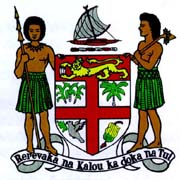 Commodore J. V. Bainimarama, CF(Mil), OSt.J, MSD, jssc, pscPrime Minister of Fiji and Minister for Finance, Strategic Planning, National Development and Statistics, the Public Service, People’s Charter and Change and Progress, Information, iTaukei Affairs, Sugar Industry and Lands and Mineral Resources_________________________________________________________________________VOSA E NA DOLAVI NI KORONIVULI E DAWASAMU SECONDARY SCHOOLDawasamu  Sec. School							Thurs. 20th Feb., 2014TAILEVU								1100 Hours_____________________________________________________________________________________Ni tiko na i Taukei ni Koro ni Vuli e Dawasamu,Kemuni na i Tubutubu, Qase ni Vuli kei Kemuni na Gone Vuli.Au vakavinavinakataka na veiqaravi vakavanua e sa mai vakayacori vei au kei ira na lewe ni noqu i lakolako. Sa vakavinavinakataki talega na i Talatala e na vuku ni veimasulaki ka rawa ni sotavi tiko kina na draki vinaka ni sota e daidai.Na noqu matanitu e vakabauta ni na vinaka na vanua ke lewe levu e ra na vuli me ra dau ni veiliutaki vinaka. Na vuna oya e wasei kina nai votavota ni lavo levu duadua ki na Tabacakacaka ni Vuli me rawa ni ra qaravi kina vakavinaka na luveda ka ko ni sa vukei talega na I tubutubu e na vuku ni kena saumi na nodra I curucuru na luveda.Oqo e se qai matai ni gauna e na noda vanua me sauma kina vakatabaki dua na matanitu na I curucuru ni vuli ka vakatokai na Free Education. E sa veivuke talega na noqu matanitu e na kena saumi na I vodovodo ka vakakina na I vola ni vuli.Na noqu vale ni volavola e a veivuke e na tara ni nomudou vale ni vuli vou kei na rua na vale ni qasenivuli ka koto na kena I sau vaka I  lavo e na $176,000.00. E a vakaitavi na tabacakacaka ni vuli e na $63,000.00 na kena saumi na cakacaka. Sa kena I balebale oya ni sa solia oti na matanitu e sivia e $200,000.00 me tara kina na nomuni koronivuli oqo e na vualiku kei Tailevu.Sa dodonu me sa na levu cake na gone e na nodatou yasa ni vanua oqo me ra sa na tiko e vale ni vuli,O ira e ra a sega ni kalougata vakalevu me ra curu e na koronivuli ni matanitu lelevu e rua, Matavatucou kei Lodoni.E laurai ni sa tekivu me lamata cake talega mai na I vakatagadegade ni rawa ka vakavuli. E tubu na Form 6 mai na 40 kina 46% ka tubu talega vaka kina na Form 7 mai na 30 kina 55%.Au nuitaka ni na vakayagataki sara vakavinaka na I solisoli ni matanitu oqo ka me na tokona na veivuke tale eso me vaka na I curucuru kei na I vodovodo, me sa na rawa ni toso cake sara kina vakalevu na rawa ka vakavuli e na mua ni yabaki oqo kei na veigauna sa tu mai liu.Au sa na waraka me’u na raica na rawa ka e Dawasamu e na mua ni yabaki oqo ka sa ka ni marau kina vei au me’u sa na mai dolava nikua na nomuni vale ni vuli vou kei na vale ni qasenivuli e rua.Vinaka vakalevu._____________________SCHOOL INFORMATIONREGISTRATION:			1887SCHOOL:				DAWASAMU SECONDARY SCHOOLYEAR OF ESTABLISHMENT:	2005STARTING ROLL (2005):		14ROLL TO DATE:			187FSLCE RESULT 2013:		46%FSFCE RESULT 2013:		55.5%PROGRAM10:30AM		Await Arrival of Chief Guest11.00AM:		Arrival of Chief Guest 			Vakasobu			Qaloqalovi			Sevusevu			Speech by Chief Guest 			Ulivi ni vosa vakaturaga11.40AM:		Dedication Service – Talatala			Commissioning of Classrooms and Teachers Quarters12.00NOON:		Refreshment and Entertainment 1.00PM: 		Lunch2.00PM:		Veisukayaki